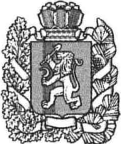 АДМИНИСТРАЦИЯ БЕЛЯКИНСКОГО СЕЛЬСОВЕТАБОГУЧАНСКОГО РАЙОНАКРАСНОЯРСКОГО КРАЯРАСПОРЯЖЕНИЕ07.06.2022г.				п. Беляки					№ 9-рОб утверждение требований к закупаемымадминистрацией Белякинскогосельсовета отдельным видам товаров,работ, услуг (в том числе предельныецены товаров, работ, услуг), В соответствии с частью 5 статьи 19 Федерального закона от 05.04.2013г. №44-Ф3 «О контрактной системе в сфере закупок товаров, работ, услуг для обеспечения государственных и муниципальных нужд», постановлением  Администрации Белякинского сельсовета от 06.06.2022г. №25-П «Об утверждении Правил определения требований к закупаемым органами местного самоуправления МО Белякинский сельсовет отдельным видам товаров, работ, услуг (в том числе предельные цены товаров, работ, услуг)»РАСПОРЯЖАЮСЬ:Утвердить требования к закупаемым администрацией Белякинского сельсовета отдельным видам товаров, работ, услуг (в том числе предельные цены товаров, работ, услуг) в форме перечня отдельных видов товаров, работ, услуг, в отношении которых устанавливаются потребительские свойства (в том числе характеристики качества) и иные характеристики, имеющие влияние на цену отдельных видов товаров, работ, услуг, согласно приложению к настоящему распоряжению.Разместить настоящее распоряжение в течение 7 рабочих дней в Единой информационной системе (www.zakupki.gov.ru). Контроль за исполнением настоящего распоряжения оставляю за собой.Распоряжение вступает в силу со дня его подписания.Глава Белякинского сельсовета		                   		        В. А. ПаисьеваПриложениек Распоряжению Администрации Белякинского сельсовета от 07.06.2022г. № 9-рПереченьотдельных видов товаров, работ, услуг, в отношении которыхустанавливаются потребительские свойства (в том числехарактеристики качества) и иные характеристики, имеющиевлияние на цену отдельных видов товаров, работ, услуг№п/пКод по ОКПДНаименование отдельного вида товаров, работ, услугЕдиница измеренияЕдиница измеренияТребования к потребительским свойствам (в том числе качеству) и иным характеристикам, утвержденные в обязательном перечне (Постановление от 26.04.2022г. №24-П)Требования к потребительским свойствам (в том числе качеству) и иным характеристикам, утвержденные в обязательном перечне (Постановление от 26.04.2022г. №24-П)Требования к потребительским свойствам (в том числе качеству) и иным характеристикам, утвержденные в ведомственном перечне (Распоряжение от 30.04.2022г. №13-П)Требования к потребительским свойствам (в том числе качеству) и иным характеристикам, утвержденные в ведомственном перечне (Распоряжение от 30.04.2022г. №13-П)Требования к потребительским свойствам (в том числе качеству) и иным характеристикам, утвержденные в ведомственном перечне (Распоряжение от 30.04.2022г. №13-П)Требования к потребительским свойствам (в том числе качеству) и иным характеристикам, утвержденные в ведомственном перечне (Распоряжение от 30.04.2022г. №13-П)№п/пКод по ОКПДНаименование отдельного вида товаров, работ, услугкод по ОКЕИнаименованиехарактеристиказначение характеристикихарактеристиказначение характеристикиобоснование отклонения значения характеристики от утвержденной Правительством Красноярского краяфункциональное назначение <*>126.20.11Компьютеры портативные массой не более 10 кг, такие как ноутбуки, планшетные компьютеры, карманные компьютеры, в том числе совмещающие функции мобильного телефонного аппарата, электронные записные книжки и аналогичная компьютерная техника039дюймРазмер экранаНе более 18Размер экранаНе более 18нет126.20.11Компьютеры портативные массой не более 10 кг, такие как ноутбуки, планшетные компьютеры, карманные компьютеры, в том числе совмещающие функции мобильного телефонного аппарата, электронные записные книжки и аналогичная компьютерная техника166килограммМассаНе более 6МассаНе более 6нет126.20.11Компьютеры портативные массой не более 10 кг, такие как ноутбуки, планшетные компьютеры, карманные компьютеры, в том числе совмещающие функции мобильного телефонного аппарата, электронные записные книжки и аналогичная компьютерная техникаТип процессораНе более Intel Core i7 или эквивалентТип процессораНе более Intel Core i7 или эквивалентнет126.20.11Компьютеры портативные массой не более 10 кг, такие как ноутбуки, планшетные компьютеры, карманные компьютеры, в том числе совмещающие функции мобильного телефонного аппарата, электронные записные книжки и аналогичная компьютерная техника293гигагерцЧастота процессораНе менее 2,0Частота процессораНе менее 2,0нет126.20.11Компьютеры портативные массой не более 10 кг, такие как ноутбуки, планшетные компьютеры, карманные компьютеры, в том числе совмещающие функции мобильного телефонного аппарата, электронные записные книжки и аналогичная компьютерная техника2553гигабайтРазмер оперативной памятиНе более 16Размер оперативной памятиНе более 16нет126.20.11Компьютеры портативные массой не более 10 кг, такие как ноутбуки, планшетные компьютеры, карманные компьютеры, в том числе совмещающие функции мобильного телефонного аппарата, электронные записные книжки и аналогичная компьютерная техника2553гигабайтОбъем накопителяНе более 1000Объем накопителяНе более 1000нет126.20.11Компьютеры портативные массой не более 10 кг, такие как ноутбуки, планшетные компьютеры, карманные компьютеры, в том числе совмещающие функции мобильного телефонного аппарата, электронные записные книжки и аналогичная компьютерная техникаМодули Wi-Fi, Bluetooth, поддержка 3G (UMTS)НаличиеМодули Wi-Fi, Bluetooth, поддержка 3G (UMTS)Наличиенет126.20.11Компьютеры портативные массой не более 10 кг, такие как ноутбуки, планшетные компьютеры, карманные компьютеры, в том числе совмещающие функции мобильного телефонного аппарата, электронные записные книжки и аналогичная компьютерная техникаТип видеоадаптераинтегрированныйТип видеоадаптераинтегрированныйнет126.20.11Компьютеры портативные массой не более 10 кг, такие как ноутбуки, планшетные компьютеры, карманные компьютеры, в том числе совмещающие функции мобильного телефонного аппарата, электронные записные книжки и аналогичная компьютерная техника356часВремя работы от батареиНе менее 7Время работы от батареиНе менее 7нет126.20.11Компьютеры портативные массой не более 10 кг, такие как ноутбуки, планшетные компьютеры, карманные компьютеры, в том числе совмещающие функции мобильного телефонного аппарата, электронные записные книжки и аналогичная компьютерная техника383рубльПредельная ценаНе более 60 000Предельная ценаНе более 60 000нет226.20.15Машины вычислительные электронные цифровые прочие, содержащие или не содержащие в одном корпусе одно или два из следующих устройств для автоматической обработки данных: запоминающие устройства, устройства ввода, устройства выводаТип устройстваМоноблок или системный блок с мониторомТип устройстваМоноблок или системный блок с мониторомнет226.20.15Машины вычислительные электронные цифровые прочие, содержащие или не содержащие в одном корпусе одно или два из следующих устройств для автоматической обработки данных: запоминающие устройства, устройства ввода, устройства вывода039дюймРазмер экранаНе менее 23Размер экранаНе менее 23нет226.20.15Машины вычислительные электронные цифровые прочие, содержащие или не содержащие в одном корпусе одно или два из следующих устройств для автоматической обработки данных: запоминающие устройства, устройства ввода, устройства выводаТип процессораНе более Intel Core i7 или эквивалентТип процессораНе более Intel Core i7 или эквивалентнет226.20.15Машины вычислительные электронные цифровые прочие, содержащие или не содержащие в одном корпусе одно или два из следующих устройств для автоматической обработки данных: запоминающие устройства, устройства ввода, устройства вывода293гигагерцЧастота процессораНе менее 3,0Частота процессораНе менее 3,0нет226.20.15Машины вычислительные электронные цифровые прочие, содержащие или не содержащие в одном корпусе одно или два из следующих устройств для автоматической обработки данных: запоминающие устройства, устройства ввода, устройства выводаКоличество ядер процессораНе менее 4Количество ядер процессораНе менее 4нет226.20.15Машины вычислительные электронные цифровые прочие, содержащие или не содержащие в одном корпусе одно или два из следующих устройств для автоматической обработки данных: запоминающие устройства, устройства ввода, устройства вывода2553гигабайтРазмер оперативной памятиНе более 16Размер оперативной памятиНе более 16нет226.20.15Машины вычислительные электронные цифровые прочие, содержащие или не содержащие в одном корпусе одно или два из следующих устройств для автоматической обработки данных: запоминающие устройства, устройства ввода, устройства вывода2553гигабайтОбъем накопителяНе более 4000Объем накопителяНе более 4000нет226.20.15Машины вычислительные электронные цифровые прочие, содержащие или не содержащие в одном корпусе одно или два из следующих устройств для автоматической обработки данных: запоминающие устройства, устройства ввода, устройства выводаОптический приводНаличиеОптический приводНаличиенет226.20.15Машины вычислительные электронные цифровые прочие, содержащие или не содержащие в одном корпусе одно или два из следующих устройств для автоматической обработки данных: запоминающие устройства, устройства ввода, устройства выводаТип видеоадаптераинтегрированныйТип видеоадаптераинтегрированныйнет226.20.15Машины вычислительные электронные цифровые прочие, содержащие или не содержащие в одном корпусе одно или два из следующих устройств для автоматической обработки данных: запоминающие устройства, устройства ввода, устройства вывода383рубльПредельная ценаНе более 60 000Предельная ценаНе более 60 000нет326.20.16Устройства ввода и вывода, содержащие или не содержащие в одном корпусе запоминающие устройства (принтеры, сканеры, МФУ)Тип устройстваПринтер или МФУ (в зависимости от назначения)Тип устройстваПринтер или МФУ (в зависимости от назначения)нет326.20.16Устройства ввода и вывода, содержащие или не содержащие в одном корпусе запоминающие устройства (принтеры, сканеры, МФУ)Максимальный размер оригиналаА4Максимальный размер оригиналаА4нет326.20.16Устройства ввода и вывода, содержащие или не содержащие в одном корпусе запоминающие устройства (принтеры, сканеры, МФУ)Технология создания изображенияЛазерная монохромная или лазерная цветная (в зависимости от назначения)Технология создания изображенияЛазерная монохромная или лазерная цветная (в зависимости от назначения)нет326.20.16Устройства ввода и вывода, содержащие или не содержащие в одном корпусе запоминающие устройства (принтеры, сканеры, МФУ)экз/минМаксимальная скорость печатиНе менее 25Максимальная скорость печатиНе менее 25нет326.20.16Устройства ввода и вывода, содержащие или не содержащие в одном корпусе запоминающие устройства (принтеры, сканеры, МФУ)копий/минМаксимальная скорость копирования формата А4 (для МФУ)Не менее 25Максимальная скорость копирования формата А4 (для МФУ)Не менее 25нет326.20.16Устройства ввода и вывода, содержащие или не содержащие в одном корпусе запоминающие устройства (принтеры, сканеры, МФУ)Максимальный объем печатиНе менее 20 000 страниц в месяцМаксимальный объем печатиНе менее 20 000 страниц в месяцнет326.20.16Устройства ввода и вывода, содержащие или не содержащие в одном корпусе запоминающие устройства (принтеры, сканеры, МФУ)354секундаВремя вывода первой копии в черно-белом режимеНе более 8,5Время вывода первой копии в черно-белом режимеНе более 8,5нет326.20.16Устройства ввода и вывода, содержащие или не содержащие в одном корпусе запоминающие устройства (принтеры, сканеры, МФУ)354секундаВремя вывода первой копии в цветном режимеНе более 10Время вывода первой копии в цветном режимеНе более 10нет326.20.16Устройства ввода и вывода, содержащие или не содержащие в одном корпусе запоминающие устройства (принтеры, сканеры, МФУ)Сетевая печатьналичиеСетевая печатьналичиенет326.20.16Устройства ввода и вывода, содержащие или не содержащие в одном корпусе запоминающие устройства (принтеры, сканеры, МФУ)dpiРазрешение печатиНе менее 1200х1200Разрешение печатиНе менее 1200х1200нет326.20.16Устройства ввода и вывода, содержащие или не содержащие в одном корпусе запоминающие устройства (принтеры, сканеры, МФУ)стр/минСкорость сканированияНе менее 6Скорость сканированияНе менее 6нет326.20.16Устройства ввода и вывода, содержащие или не содержащие в одном корпусе запоминающие устройства (принтеры, сканеры, МФУ)383рубльПредельная ценаНе более 25 000Предельная ценаНе более 25 000нет426.20.17.110Мониторы, подключаемые к компьютеру039дюймРазмер экранаНе менее 23Размер экранаНе менее 23нет426.20.17.110Мониторы, подключаемые к компьютеруdpiМаксимальное разрешениеНе менее 1920х1200Максимальное разрешениеНе менее 1920х1200нет426.20.17.110Мониторы, подключаемые к компьютерукд/кв.м.ЯркостьНе менее 300ЯркостьНе менее 300нет426.20.17.110Мониторы, подключаемые к компьютеру353миллисекундаВремя откликаНе более 8Время откликаНе более 8нет426.20.17.110Мониторы, подключаемые к компьютеру166килограммМасса с подставкойНе более 7Масса с подставкойНе более 7нет426.20.17.110Мониторы, подключаемые к компьютеру383рубльПредельная цена24 000Предельная цена24 000нет